42. Bundesmeisterschaft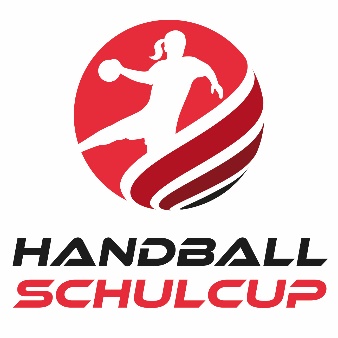 Handball Schulcup 202423. – 25. April Telfs/TirolListe der SPIELER / SPIELERINNENSchule:  	Bundesland: 	Spielberechtigt: Schüler:innen Unterstufe, Jahrgang 2009 und jüngerDie Direktion bestätigt, dass die genannten Schüler:innen und der/die Mannschaftsführer:in ihrer Anstalt angehören und dass für die gemeldeten Teilnehmer:innen das Einverständnis der/des Erziehungsberechtigten vorliegt, Fotos ihrer Kinder im Bereich der Öffentlichkeitsarbeit im Internet, TV und in der Presse, verwenden zu können.Datum				Rundsiegel			Bestätigung der DirektionDer/Die Mannschaftsführer:in bestätigt, die Info Landessieger mit allen Information zum Bewerb zur Kenntnis genommen zu haben (Original-Spieler:innen-Liste ist am Anreisetag unterschrieben der Turnierleitung abzugeben).Datum				Name				UnterschriftTrikot-Nr.FamiliennameVornameGeburts-datumSchul-stufeKlasseTrikot-Nr.FamiliennameVornameGeburts-datumSchul-stufeKlasse1.2.3.4.5.6.7.8.9.10.11.12.